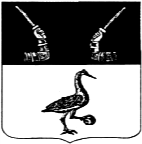 Администрация муниципального образованияПриозерский муниципальный район Ленинградской областиП О С Т А Н О В Л Е Н И Еот      июля 2020  года №   В соответствии с Жилищным кодексом Российской Федерации, руководствуясь Уставом муниципального образования Приозерский муниципальный район Ленинградской области, Уставом муниципального образования Приозерское городское поселение, соглашениями между администрацией муниципального образования Приозерский муниципальный район и администрациями муниципальных  образований городских и  сельских поселений Приозерского муниципального района по передаче полномочий по установлению платы за жилое помещение  для населения, администрация муниципального образования Приозерский муниципальный район Ленинградской области ПОСТАНОВЛЯЕТ:1. Установить на 2021 год плату за наём жилого помещения    для нанимателей жилых помещений по договорам социального найма или по договорам найма  жилого помещения  в многоквартирных домах муниципального жилого фонда, расположенного на территории муниципального образования  Приозерский муниципальный район Ленинградской области в размере 12,10 руб. на 1 квадратный метр общей площади жилого (нежилого) помещения в многоквартирном доме в месяц.2.  Настоящее постановление опубликовать на официальном сайте администрации муниципального образования Приозерский муниципальный район Ленинградской области в сети Интернет.3.  Настоящее постановление вступает в силу с даты опубликования, но не ранее 01.01.2021 года.4.  Контроль за исполнением настоящего постановления возложить на заместителя главы администрации по жилищно-коммунальному хозяйству Полищука В.С.Глава   администрации                                                                                                  А.Н. СоклаковРазослано: дело - 2, ОКХ - 1, ОГХ – 1; КФ - 1, поселения - 14, УО – 11;  ОИПТОиВС – 1; АО «ЕИРЦ» - 1, районная библиотека.-1, СМИ-1.«Об установлении на 2021 год платы за наём жилого помещения    для нанимателей жилых помещений по договорам социального найма или по договорам найма  жилого помещения  в многоквартирных домах муниципального жилого фонда, расположенного на территории муниципального образования  Приозерский муниципальный район Ленинградской области»